Образец № 10 Пример оформления Постановления профкома ППО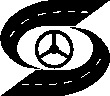 первиная профсоюзная организация ___Общероссийского профсоюза работников автомобильного транспорта и дорожного хозяйства профсоюзный комитетПОСТАНОВЛЕНИЕ22.09.2020 г.   			г. Екатеринбург	                                              № 17Об избрании в состав Комиссии по социально-трудовым вопросам представителей ППО __Профсоюзный комитет ПОСТАНОВЛЕЯЕТ:Утвердить представителей ППО в состав Комиссии по социально-трудовым вопросам:Иванов Петр Михайлович, водитель трамвая;ПЕТРОВА Ольга Васильевна, начальник маршрутов по работе с кондукторами.Председатель ППО ____:		 			О.А. СидороваМ.П.